هو الأبهی - ای نفوس ثابت راسخ، نامه شما رسيد برهان…عبدالبهآءاصلی فارسی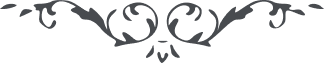 هو الأبهی ای نفوس ثابت راسخ، نامه شما رسيد برهان انجذاب بود و دليل ثبوت و اطمينان الحمد للّه فضل رحمن شامل است و موهبت حضرت مقصود روحی لاحبّائه الفداء بی‌پايان شکر کنيد خدا را که در ظلّ چنين شجره مبارکه آرميده‌ايد و فيض ابدی الهی هر دم رسيده بجميع احبّا تحيّت ابدع ابهی با نهايت اشتياق و مهربانی ابلاغ داريد. و در آن مدينه عظيمه هر کس سؤال و جستجو نمايد از تعاليم جمال مبارک صحبت بداريد نه از عقائد. چونکه اين ترويج می‌کند و عنوان چنين باشد که افق شرق بسيار تاريک شده بود و نورانيّت بکلّی مفقود غبار تعصّب چنان احاطه کرده بود که جميع ملل شرق در نهايت بغض و عداوت با يکديگر بودند و از فضائل انسانی و مدنيّت آسمانی حتّی مدنيّت جسمانی بکلّی محروم. درين اثنا حضرت بهاءاللّه مانند آفتاب از افق شرق طلوع فرمود و بانوار حقائق تعاليمی ترويج فرمود که اين اقوام متعارضه متجادله متباغضه در ظلّ خيمه وحدت عالم انسانی داخل گشتند اين ملل پر بغض و عداوت را بيکديگر التيام داد و الفت کلّيّه حاصل شد که حال با يکديگر در نهايت محبّت و الفت آميزش می‌نمايند عالم اخلاق را روشن فرمود و علوم و معارف را ترويج کرد و تعليمات حضرتش اين است. اوّل تحرّی حقيقت و نجات از تقاليد عتيقه، ثانی وحدت عالم انسانی، چنانچه در مکاتيب مشروحاً نوشته شده است. ثالث دين بايد سبب الفت و محبّت باشد اگر نباشد نتجه ندارد، بتفاصيلی که شنيديد بيان کنيد. رابع علم و دين بايد دست در آغوش يکديگر باشد. خامس صلح عمومی بين بشر و تفاصيلش. سادس تأسيس محکمه کبری و تفاصيلش. سابع وحدت بين رجال و نساء و تساوی حقوق، ثامن فرضيّت تعليم و تفاصيلش، تاسع حرّيّت در حقوق، عاشر عدم مداخله در امور سياسيّه، حادی عشر تأسيس لسان عمومی، ثانی عشر عدالت کبری و ثالث عشر نهايت احتياج بنفثات روح القدس ازين قبيل. و عليکم البهاء  الأبهی عبدالبهآء عبّاس  ١٦ محرم ١٣٣٩ حيفا 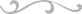 